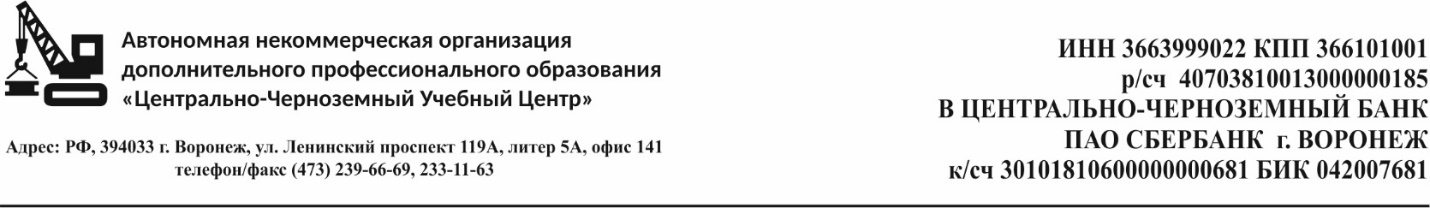 ПРОГРАММА ОБУЧЕНИЯ ПО ОХРАНЕ ТРУДА ДЛЯ ОТВЕТСТВЕННОГО ЗА ПОГРУЗО-РАЗГРУЗОЧНЫЕ РАБОТЫГ Воронеж2021 ПОЯСНИТЕЛЬНАЯ ЗАПИСКА        В соответствии с Порядком обучения по охране труда и проверки знаний требований охраны труда работников организаций, утвержденным постановлением Минтруда России и Минобразования России от 13.01.2003 N 1/29, работодатель (или уполномоченное им лицо) обязан организовать в течение месяца после приема на работу обучение безопасным методам и приемам выполнения работ всех поступающих на работу лиц, а также лиц, переводимых на другую работу.Обучение по охране труда проводится при подготовке работников рабочих профессий, переподготовке и обучении их другим рабочим профессиям.Работодатель (или уполномоченное им лицо) обеспечивает обучение лиц, принимаемых на работу с вредными и (или) опасными условиями труда, безопасным методам и приемам выполнения работы со стажировкой на рабочем месте и сдачей экзамена, а в процессе трудовой деятельности - проведение периодического обучения по охране труда и проверки знаний требований охраны труда.Работники рабочих профессий, впервые поступившие на указанные работы, либо имеющие перерыв в работе по профессии (виду работ) более года, проходят обучение и проверку знаний требований охраны труда в течение первого месяца после назначения на эти работы.Поскольку работа мастера погрузочно-разгрузочных работ связана с опасными условиями труда, он должен пройти обучение и проверку знаний по охране труда. Периодическая проверка знаний проводится не реже 1 раза в год в объеме настоящей программы обучения.Программа обучения разработана на основании действующих нормативных документов, регламентирующих безопасность труда мастера погрузочно-разгрузочных работ, его квалификационных характеристик в соответствии с Единым тарифно-квалификационным справочником работ и профессий рабочих, а также анализа условий и безопасности труда мастера погрузочно-разгрузочных работ.Время, отводимое на изучение вопросов охраны труда, определяется в зависимости от объема изучаемого материала, а также сложности и опасности выполняемых работ. Обучение включает освоение теоретических знаний и практических навыков безопасной работы по профессии.Программа обучения состоит из трех разделов:- правовые вопросы охраны труда;- организация и управление охраной труда;- безопасность труда.Первые два раздела являются общими для всех профессий работников и служат для изучения общих организационно-правовых принципов охраны труда.Раздел "Безопасность труда" является специальным и предназначен для изучения методов безопасности труда для профессии. Формирование тематики специальных вопросов основывается на тарифно-квалификационных характеристиках профессии, мерах обеспечения безопасности труда, анализе причин несчастных случаев на производстве и заболеваемости среди мастеров погрузочно-разгрузочных работ.В программе приводится список нормативных правовых актов, содержащих требования охраны труда для профессии мастер погрузочно-разгрузочных работ. 2. ХАРАКТЕРИСТИКА РАБОТ МАСТЕРА, ОТВЕТСТВЕННОГО ЗА ПОГРУЗОЧНО-РАЗГРУЗОЧНЫЕ РАБОТЫОсуществляет в соответствии с типовым положением о мастере организации руководство погрузочно-разгрузочными работами на возглавляемом участке. Обеспечивает своевременную и качественную погрузку и выгрузку грузов и их складирование, рациональное использование производственных площадей, не допуская простоя транспортных средств и порчи грузов, соблюдение технических норм загрузки железнодорожных вагонов и автотранспорта. Принимает участие в разработке плана отгрузки и приема грузов по железной дороге и автотранспортом. Анализирует результаты работы участка с целью разработки и внедрения мероприятий по ликвидации простоев автомобильного и железнодорожного транспорта сверх установленных норм. Принимает меры по обеспечению участка оборудованием и механизмами, в том числе погрузочно-разгрузочными машинами, а также хозяйственным инвентарем и материалами. Обеспечивает полную загрузку и правильную эксплуатацию оборудования, соблюдение установленной технологии погрузочно-разгрузочных работ, предупреждает простои и устраняет их причины. Организует работу по совершенствованию организации трудового процесса, обобщению и распространению передовых приемов и методов труда, аттестации и рационализации рабочих мест, повышению уровня механизации погрузочно-разгрузочных работ. Устанавливает производственные нормированные задания бригадам и отдельным работникам. Осуществляет формирование бригад, разрабатывает и внедряет мероприятия по рациональному обслуживанию бригад, координирует их деятельность. Вносит предложения о пересмотре норм и расценок, о поощрении работников участка и наложении взысканий, присвоении квалификационных разрядов. Осуществляет подбор работников, их рациональную расстановку и использование. Организует работу по повышению квалификации работников. Контролирует соблюдение работниками производственной и трудовой дисциплины, правил по охране труда. Должен знать: законы и иные нормативные правовые акты Российской Федерации, методические и нормативные документы по организации погрузочно-разгрузочных работ; правила перевозки грузов; технические характеристики и правила эксплуатации погрузочно-разгрузочных механизмов, требования, предъявляемые к ним; отечественный и зарубежный опыт по организации погрузочно-разгрузочных работ и складированию грузов; основы технико-экономического и производственного планирования; нормы и расценки на выполняемые работы; основы экономики, организации труда и управления; основы трудового законодательства; правила по охране окружающей среды; правила по охране труда и пожарной безопасности; правила внутреннего трудового распорядка. 3. ТЕМАТИЧЕСКИЙ ПЛАН ОБУЧЕНИЯ ПО ОХРАНЕ ТРУДА МАСТЕРА ПОГРУЗОЧНО-РАЗГРУЗОЧНЫХ РАБОТ  4. ПРОГРАММА ОБУЧЕНИЯ ПО ОХРАНЕ ТРУДА МАСТЕРА ПОГРУЗОЧНО-РАЗГРУЗОЧНЫХ РАБОТ Тема 1. Общие вопросы охраны труда Определение терминов "Охрана труда", "Условия труда", "Вредный (опасный) производственный фактор", "Безопасные условия труда", "Рабочее место", "Средства индивидуальной и коллективной защиты работников", "Производственная деятельность". Основные направления государственной политики в области охраны труда. Безопасность труда как составная часть производственной деятельности. Тема 2. Законодательство по охране труда Трудовой кодекс Российской Федерации. Обязанности работодателя по обеспечению безопасных условий и охраны труда. Обязанности работника в области охраны труда.Коллективный договор. Содержание коллективного договора. Финансирование мероприятий по улучшению условий и охраны труда.Трудовой договор. Содержание трудового договора. Срок трудового договора.Право работника на труд, отвечающий требованиям безопасности и гигиены.Обязательные предварительные и периодические медицинские осмотры (обследования).Обеспечение работников средствами индивидуальной защиты.Порядок выдачи работникам молока или других равноценных пищевых продуктов.Режим рабочего времени и время отдыха. Продолжительность рабочей недели, ежедневной работы (смены), время начала и окончания работы, время перерывов в работе, число смен в сутки, чередование рабочих и нерабочих дней. Сменная работа. Сверхурочная работа и ее ограничение. Виды времени отдыха. Перерывы для отдыха и питания. Продолжительность еженедельного непрерывного отдыха. Ежегодные оплачиваемые отпуска и их продолжительность. Ежегодный дополнительный оплачиваемый отпуск.Особенности регулирования труда работников в возрасте до 18 лет. Работы, на которых запрещается применение труда лиц в возрасте до 18 лет. Особенности регулирования труда женщин, лиц с семейными обязанностями. Работы, на которых ограничивается применение труда женщин.  Тема 3. Нормативные документы по охране труда Система стандартов безопасности труда (ССБТ). Стандарты предприятия по безопасности труда.Правила, нормы, типовые инструкции и другие нормативные документы по охране труда.Инструкции по охране труда, обязательные для работников. Тема 4. Организация и управление охраной труда Государственное управление охраной труда. Органы государственного надзора и контроля соблюдения трудового законодательства. Служба охраны труда в организации. Комитет (комиссия) по охране труда.  Тема 5. Обучение работников требованиям охраны труда Обучение и проверка знаний работников по охране труда. Проведение инструктажей по охране труда: вводного, первичного на рабочем месте, повторного, внепланового, целевого.Обучение лиц, поступающих на работу с вредными и (или) опасными условиями труда, безопасным методам и приемам выполнения работ со стажировкой на рабочем месте и сдачей экзаменов. Периодическое обучение по охране труда и проверка знаний требований охраны труда в период работы.  Тема 6. Несчастные случаи на производстве Несчастные случаи на производстве, подлежащие расследованию и учету. Обязанности работодателя при несчастном случае на производстве. Порядок расследования несчастного случая на производстве. Оформление материалов расследования несчастного случая на производстве.  Тема 7. Характеристика условий труда мастера погрузочно-разгрузочных работ Особенности условий труда мастера погрузочно-разгрузочных работ. Характерные несчастные случаи при выполнении погрузочно-разгрузочных работ, эксплуатации грузозахватных приспособлений.Опасные и вредные производственные факторы при строповке, подъеме грузов, перемещении и их укладке.Неблагоприятное воздействие на организм человека опасных и вредных производственных факторов. Тема 8. Требования безопасности при погрузочно-разгрузочных работахДействие мастера перед началом работы. Требования к организации рабочей зоны для выполнения погрузочно-разгрузочных работ. Меры предосторожности при установке транспортного средства под погрузку-разгрузку. Общие требования безопасности при погрузочно-разгрузочных работах. Меры предосторожности при подъеме и спуске в кузов (из кузова) транспортного средства.Допустимые нормы перемещения тяжестей вручную.Меры предосторожности при взвешивании груза. Тема 9. Меры безопасности при использовании погрузочно-разгрузочных приспособлений, средств транспортировки Приборы и устройства безопасности обслуживаемых грузоподъемных механизмов, их назначение и размещение. Требования, предъявляемые к крюкам. Разновидности крюков. Предохранительные замки крюков. Возможные дефекты крюков и их браковка. Сроки испытания, испытательная нагрузка. Грузозахватные приспособления. Требования безопасности при эксплуатации строп, канатов, цепей, траверс, клещей. Ремонт силами предприятия. Испытания. Испытательные нагрузки. Сроки периодических испытаний. График испытаний. Клеймо (бирка) с указанием регистрационного номера, грузоподъемности, даты испытания. Канаты. Материал для изготовления. Конструкции стальных канатов. Наличие сертификата с указанием завода-изготовителя, заводского номера, типа конструкции, вида покрытия проволоки, диаметра и массы каната, даты изготовления, результата механических испытаний. Обязательное испытание канатов, не имеющих сертификата. Особенности испытания. Фиксирование результатов освидетельствования. Маркировка. Сроки испытаний при эксплуатации. Безопасные и надежные формы выполнения узлов и петель канатов для подъема грузов. Прочность при различных способах крепления канатов (зажим, заплетка, клин, заливка баббита во втулки, опрессовка в специальной соединительной втулке). Возможные дефекты. Нормы браковки канатов в зависимости от числа оборванных проволок, прядей на шаге свивки, износа, коррозии. Профилактика износа канатов. Тара. Конструкция тары в соответствии с требованиями нормативных документов. Недопустимость перегрузки тары. Нормы загрузки. Периодический осмотр. Дефекты. Браковка тары. Применение тары, изготовленной на заводе. Техническое освидетельствование. Маркировка тары. Необходимая грузоподъемность крана с учетом расположения центра тяжести и массы применяемой тары.Знаковая сигнализация (движением руки, флажковая, звуковая, световая, голосом). Порядок обмена условными сигналами между мастером и крановщиком (машинистом грузоподъемного механизма). Требования безопасности при обвязке и зацепке грузов. Методы безопасной строповки грузов. Схемы строповки. Опасность превышения грузоподъемности машин. Меры безопасности при подъеме или опускании грузов. Требования безопасности при перемещении грузов. Правила горизонтального перемещения грузов. Предельная высота перемещения груза над предметами, встречающимися на пути. Условия, при которых работник обязан прекратить работу, опустить груз и уведомить об этом непосредственного руководителя.Простые грузы. Безопасность труда при строповке в соответствии с массой и характером поднимаемых грузов, имеющих захватные приспособления (рымболты, проушины, цапфы, монтажные петли). Конструкции стропов общего назначения. Грузоподъемность стропа с учетом количества ветвей, угла наклона их к вертикали, коэффициента запаса прочности. Нагрузка на стропы при различных углах наклона. Оптимальный угол наклона строп и безопасность натяжения ветвей. Возможные опасные ситуации. Сложные грузы. Безопасность строповки грузов, не имеющих специальных захватных органов при помощи и с использованием: литейных приливов, конструктивных и технологических переходов, полостных отверстий, технологических штуцеров. Применение дополнительных приспособлений, приварка петель, скоб, проушин, использование разъемных бандажей, соединяющихся болтами, ограничительных фланцев. Учет габаритов, толщины, стенки, массы, формы поднимаемого груза, положения центра тяжести. Порядок подъема, перемещения и установки с учетом утвержденной технологии и эскизов мест строповки, типов грузозахватных приспособлений, балансировочных устройств. Особенности и требования безопасности при погрузке и разгрузке опасных грузов: длинномерных, пылящих и сыпучих, мелкоштучных грузов, емкостей со сжатыми, сжиженными, растворенными газами, легковоспламеняющихся. Предупредительные знаки опасности, нанесенные на таре. Контейнерные погрузки. Требования к погрузочно-разгрузочным площадкам. Правила складирования грузов. Безопасность труда при работе мастера на высоте. Применение предохранительных поясов. Безопасность работ в неблагоприятных погодных условиях (туман, дождь, мороз, сильный ветер, гололед), при недостаточной освещенности рабочей зоны. Охранная зона. Требования безопасности при работе вблизи линии электропередачи. Наряд-допуск при работе с применением грузоподъемных механизмов вблизи линии электропередачи.  Тема 10. Средства индивидуальной защиты Нормы бесплатной выдачи спецодежды, спецобуви и других средств индивидуальной защиты от воздействия опасных и вредных производственных факторов для мастера погрузочно-разгрузочных работ.Правила применения средств индивидуальной защиты.Правила ухода и периодичность замены средств индивидуальной защиты.Порядок замены спецодежды, спецобуви и других средств индивидуальной защиты, пришедших в негодность раньше установленного срока носки.Средства индивидуальной защиты: каски, рукавицы, сигнальный жилет, предохранительный пояс. Периодичность испытаний. Тема 11. Способы оказания первой доврачебной помощи пострадавшим при несчастных случаях Действия мастера при несчастном случае.Способы оказания доврачебной помощи при кровотечении, ранениях, переломах, вывихах, ушибах и растяжении связок. Способы оказания доврачебной помощи при поражении электрическим током. Правила освобождения пострадавшего, попавшего под действие электрического тока. Искусственное дыхание и наружный массаж сердца.Аптечка с медикаментами для оказания первой помощи при несчастных случаях. РЕКОМЕНДУЕМАЯ ЛИТЕРАТУРА 1. Трудовой кодекс Российской Федерации от 30 декабря 2001 года N 197-ФЗ.2. Порядок обучения по охране труда и проверки знаний требований охраны труда работников организаций, утвержденный постановлением Минтруда России и Минобразования России от 13.01.2003 N 1/293. ГОСТ 12.0.003-74* ССБТ. Опасные и вредные производственные факторы. Классификация.4. ГОСТ 12.0.004-90 ССБТ. Организация обучения безопасности труда. Общие положения.5. Положение об особенностях расследования несчастных случаев на производстве в отдельных отраслях и организациях, утвержденное постановлением Минтруда России от 24.10.02 N 73.6. СНиП 12-03-2001. Безопасность труда в строительстве. Часть 1. Общие требования. 7. СНиП 12-04-2002. Безопасность труда в строительстве. Часть 2. Строительное производство.8. СП 12-135-2003. Безопасность труда в строительстве. Отраслевые типовые инструкции по охране труда.9. Правила по охране труда при проведении погрузо – разгрузочных работ и размещение грузов.   Приказ Минтруда от 28.10.2020 N 753н 10. Правила противопожарного режима в Российской Федерации, утвержденные постановлением Правительства РФ от 25.04.2012 N 390.11Межотраслевые правила обеспечения работников специальной одеждой, специальной обувью и другими средствами индивидуальной защиты, утвержденные приказом Министерства здравоохранения и социального развития Российской Федерации от 1 июня 2009 года N 290н.12. Перечни вредных и (или) опасных производственных факторов и работ, при выполнении которых проводятся предварительные и периодические медицинские осмотры (обследования), и порядок проведения предварительных и периодических медицинских осмотров (обследований) работников, занятых на тяжелых работах и на работах с вредными и (или) опасными условиями труда, утвержденные приказом Минздравсоцразвития России от 12.04.2011 N 302н.13. Перечень мероприятий по оказанию первой помощи и Перечень состояний, при которых оказывается первая помощь, утверждены приказом Минздравсоцразвития России от 04.05.2012 N 477н. УтверждаюДиректорАНО ДПО «ЦЧР Учебный Центр»_____________________О.А. Плотникова«_____»__________________20   г.N темы Тема Время изучения темы, час 1. Общие вопросы охраны труда 0,5 2. Законодательство по охране труда 2,0 3. Нормативные документы по охране труда 0,5 4. Организация или управление охраной труда 0,5 5. Обучение работников требованиям охраны труда 0,5 6. Несчастные случаи на производстве 1,0 7. Характеристика условий труда мастера погрузочно-разгрузочных работ 1,0 8. Требования безопасности при погрузочно-разгрузочных работах 6,0 9. Меры безопасности при использовании погрузочно-разгрузочных приспособлений, средств транспортировки 6,0 10. Средства индивидуальной защиты 1,0 11. Способы оказания первой помощи пострадавшим при несчастных случаях 1,0  Итого: 20,0 